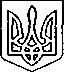 Щасливцевська  сільська  радаВиконавчий  комітетРІШЕННЯ18.04.2019 р.				   №47Про можливість розміщеннятимчасових споруд для провадженняпідприємницької діяльностіРозглянувши заяви суб’єктів підприємницької діяльності щодо можливості розміщення тимчасових споруд для провадження підприємницької діяльності та надані документи, керуючись ст. 28, п.4 Закону України «Про регулювання містобудівної діяльності», ст.30, 31 Закону України «Про місцеве самоврядування в Україні», ВИРІШИВ: 1. Погодити розміщення тимчасових споруд:1.1. ФОП *** на розміщення тимчасової споруди для провадження підприємницької діяльності розміром 3,2х3,6м за адресою: по вул. Азовській (ліворуч від господарського проїзду в б/в «Меліоратор»), в с. Генічеська Гірка Генічеського району Херсонської області терміном до 31 грудня 2019 року.1.2. гр. *** на розміщення стаціонарної тимчасової споруди для провадження підприємницької діяльності розміром 3,0х4,5 м з навісом розміром 3,0х6,0м за адресою: ліворуч від входу б/в «Арабатська стрілка» по вул. Набережній, *** в с. Генічеська Гірка Генічеського району Херсонської області терміном до 31 грудня 2023 року.1.3. ФОП *** на розміщення стаціонарного павільйону-бару ліворуч від входу б/в «Арабатська стрілка» по вул. Набережній, *** в с. Генічеська Гірка Генічеського району Херсонської області терміном до 31 грудня 2023 року.1.4. ФОП *** на розміщення тимчасової споруд у кількості 11 шт. за адресою: між панс. Щасливцеве та вул. Набережна в с. Щасливцеве, Генічеського району, Херсонської області терміном до 31 грудня 2019 року.1.5. КП МАКС-ІНВЕСТ на розміщення тимчасових споруд в кількості 11 шт. розміром 1,01х4,04м. за адресою: біля вул. Набережна, 23-Л в с. Щасливцеве Генічеського району Херсонської області терміном до 31 грудня 2019 року.1.6. КП МАКС-ІНВЕСТ на розміщення тимчасових споруд в кількості 10 шт. розміром 1,01х4,04м. та тимчасової споруди-бару розміром 4,5х4,5 м. за адресою: біля вул. Набережна, 4-А в с. Щасливцеве Генічеського району Херсонської області терміном до 31 грудня 2019 року.1.7. ФОП *** на розміщення стаціонарної тимчасової споруди розміром 3,0х9,0 м. та навісу розміром 3,0х9,0м за адресою: пляжна територія ДП ОК «Меліоратор» в с. Генічеська Гірка, Генічеського району Херсонської області терміном до 31 грудня 2019 року.1.8. ФОП *** на розміщення стаціонарної тимчасової споруди (бару) розміром 3,0х8,0 м. та навісу за адресою: пляжна територія «Чайка 2» по вул. Набережній, *** в с. Щасливцеве, Генічеського району, Херсонської області терміном до 31 грудня 2019 року.1.9. ФОП *** на розміщення стаціонарної тимчасової споруди (бару) площею 30 м2. та літнього майданчику площею 50м2 за адресою: вул. Набережна, біля будинку № 13 в с. Щасливцеве, Генічеського району, Херсонської області терміном до 31 грудня 2019 року.1.10. *** на розміщення групи стаціонарних тимчасових споруд) розміром 5,0х5,0м та розміром 5,0х6,0м за адресою: вул. Комарова, *** в с. Щасливцеве, Генічеського району, Херсонської області терміном до 31 грудня 2019 року.1.11. ФОП *** на розміщення двох тимчасових споруд) розміром 3,6х2,8м за адресою: вул. Набережна, *** в с. Генічеська Гірка, Генічеського району, Херсонської області терміном до 31 грудня 2019 року.1.12. ФОП *** на розміщення тимчасової споруди (бару) розміром 3,0х4,0м. з навісом розміром 5,0х24,0м за адресою: пляжна територія б/в «Чайка 2» по вул. Набережна, ***в с. Щасливцеве, Генічеського району, Херсонської області терміном до 31 грудня 2019 року.1.13. ФОП *** на розміщення тимчасової споруди (бару) розміром 3,0х2,5м. з навісом розміром 3,0х10,0м за адресою: пляжна територія б/в «Чайка 2» по вул. Набережна, *** в с. Щасливцеве, Генічеського району, Херсонської області терміном до 31 грудня 2019 року.1.14. ФОП *** на розміщення тимчасової споруди (бару) площею 15,0 м2. з навісом площею 36 м2 за адресою: пляжна територія б/в «Чайка 2» по вул. Набережна, *** в с. Щасливцеве, Генічеського району, Херсонської області терміном до 31 грудня 2019 року.1.15. ФОП *** на розміщення стаціонарної тимчасової споруди для провадження підприємницької діяльності площею 6м2 м за адресою: ліворуч від входу б/в «Арабатська стрілка» по вул. Набережній, ***в с. Генічеська Гірка Генічеського району Херсонської області терміном до 31 грудня 2019 року.1.16. ФОП *** на розміщення стаціонарної тимчасової споруди для провадження підприємницької діяльності площею 21м2  за адресою: ДП ОК «Меліоратор» по вул. Набережній, *** в с. Генічеська Гірка Генічеського району Херсонської області терміном до 31 грудня 2019 року.1.17. ФОП *** на розміщення стаціонарної тимчасової споруди для провадження підприємницької діяльності площею 10м2 за адресою: по вул. Азовській, *** в с. Генічеська Гірка Генічеського району Херсонської області терміном до 31 грудня 2019 року.1.18. ФОП *** на розміщення трьох стаціонарних тимчасових споруд для провадження підприємницької діяльності розміром 6,0х5,0 м, розміром 5,5х2,8 м та розміром 2,7х2,7 м за адресою: ДП ОК «Меліоратор» по вул. Набережній, 30 в с. Генічеська Гірка Генічеського району Херсонської області терміном до 31 грудня 2019 року.1.19. ФОП *** на розміщення стаціонарної тимчасової споруди для провадження підприємницької діяльності площею 7,5м2 за адресою: вул. Набережна, *** в с. Генічеська Гірка Генічеського району Херсонської області терміном до 31 грудня 2019 року.1.20. ФОП *** на розміщення стаціонарної тимчасової споруди для провадження підприємницької діяльності площею 9,0м2 за адресою: пляжна територія біля б/в «Чайка 2» по вул. Набережна, *** в с. Щасливцеве, Генічеського району, Херсонської області терміном до 31 грудня 2019 року.1.21. ФОП *** на розміщення дитячого лабіринту площею 25 м2 за адресою: пляжна територія біля б/в «Чайка 2» по вул. Набережна, *** в с. Щасливцеве, Генічеського району, Херсонської області терміном до 31 грудня 2019 року.1.22. ФОП *** на розміщення дитячого лабіринту площею 25 м2 за адресою: пляжна територія між б/в «Чайка 2» та б/в «Чайка 3» по вул. Набережна в с. Щасливцеве, Генічеського району, Херсонської області терміном до 31 грудня 2019 року.1.23. ПП «АП» Укртранс» на розміщення стаціонарних тимчасових споруд у кількості 12 шт. за адресою: вул. Набережна, 52-К в с. Щасливцеве, Генічеського району, Херсонської області терміном до 31 грудня 2019 року.1.24. ФОП *** на розміщення двох стаціонарних тимчасових споруд з літніми майданчиками за адресою: вул. Набережна, *** ОК «Меліратор» в с. Генічеська Гірка, Генічеського району, Херсонської області терміном до 31 грудня 2019 року.1.25. ФОП *** на розміщення стаціонарної тимчасової споруди з літніми майданчиками за адресою: вул. Набережна, *** ОК «Меліратор» в с. Генічеська Гірка, Генічеського району, Херсонської області терміном до 31 грудня 2019 року.1.26. ФОП *** на розміщення стаціонарної тимчасової споруди (кафе) розміром 3,0х6,0м з літніми майданчиками розміром 5,0х7,0м за адресою: біля вул. Набережна, *** в с. Щасливцеве, Генічеського району, Херсонської області терміном до 31 грудня 2019 року.2. Заявникам: -звернутись до відділу містобудування та архітектури сільської ради для розробки, проектування та затвердження паспорту прив’язки тимчасових споруд;-після затвердження паспортів прив’язки, встановлення тимчасових споруд та розміщення біля тимчасової споруди 4 урн або контейнерів для ТПВ звернутись до відділу містобудування та архітектури сільської ради з відповідною заявою щодо підтвердження відповідності паспорту прив’язки встановленим тимчасової споруди.3.Контроль за виконанням рішення покласти на в.о. начальника відділу містобудування та архітектури – головного архітектора Щасливцевської сільської ради Борідко М.В.Сільський голова								В.ПЛОХУШКО